  						“Alis grave nil”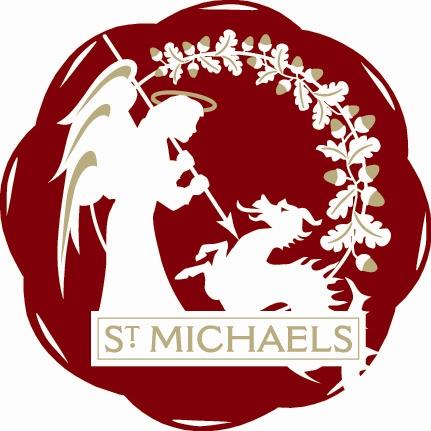 St.Michaels Village Community Group  www.stmichaelsvillage.comMinutes of Meeting held on 20th May 2019 at London Beach at 7.30pmTrevor Bingham in the ChairPresent: Mike Dewdney,  Jean Curteis, Trevor Bingham, Sandra Sutters, John Link, Rob Solly, Rosemary Dayborn, Jo Vos  Gill Wittaker,  Raymond CrawfurdApologies: Lindsey Hammond, Jeanette Kennett,   Jamie & Liz Entwhistle ,Colin Barnes,  John HoadMinutes of Last Meeting:Acceptance of minutes proposed by  Trevor Bingham and agreed by all.Matters Arising:  Will be covered in the agendaFinance:                                                     Rob will be sending me an e.mail with detailsOpening Balance:   £3264.13Paid In                    £1756.00      Curry Night at London Beach - well done Sandra                               £    50.00       Advert in St Mikes Bites		       £      0.59        InterestPaid Out                 £   22.50         Stanley George      Closing Balance     £5048.20 St. Michaels BitesTrevor discussed his progress on the “Bites”.  Some advertising still to be confirmed, but it looks as though the revenue from this will cover the cost of printing, with some left over.  This will be used to cover cost of Tributes banners and raffle tickets.Loneliness /BefriendingRaymond has done a lot of work on this, and to this end would like to revive Doreen Mortimer’s Good Companions Club.  It needs a group of people to run it, so far he has two enthusiastic people.  He has written a piece for the St Mikes Bites and included an invitation to interested parties to come to the Community Group meeting planned for July 22nd,  as a starting point for discussion and plans.  The Village Hall would be best as a venue and a weekly meeting is envisaged. CCTVJohn Link reported that Tenterden Town Council has to buy the cameras, although the video link goes through the Ashford centre.  Due to the local elections, no progress was able to be made as to why St Michaels did not get any cameras.  John will continue to probe on this matter.Tributes:Arrangements are progressing well.  Now that Sandra has the gaming licence  we can sell raffle ticktes in advance.  Trevor is going to get them printed and bring to next meeting so we can all sell some.  Sandra is having a gazebo at the Spirit of Tenterden Festival the weekend before with the intent of selling all the tickets!!  So she is not there on her own all day, can anyone spare some time to help.  Please e.mail Sandra to sort out times.Tribute acts are all booked.  Homewood School do not wish to participate, so local High Halden choir are going to be asked to do the ‘Last night of the proms’ bit.Rob has got The Crown on board to run the bar. Shawn and Family are going to run the Tea Tent.Jean is still having trouble getting hold of the Ice Cream Van lady, so may have to get an alternative.Jean is getting the paperwork under control - short sentence for a lot of work.AOBRaffle Prizes please for the Tributes.Confirm date for Christmas Switch On, so we can get the Village Hall booked and Road Closure forms in.  Date to be Sunday December 1st.   Sandra to check with David East re the lights on    Christmas Tree.Gill reported that all the Speedwatch Group has now been trained and hopefully will be monitoring speeders through ‘St Michaels. - so beware all you drivers.The facility at the Church for showing films is now working well.  The Tenterden Memory Club is having a monthly film show which is much appreciated.  Raymond would like someone to start a Film Club.  The Church Performing Rights Society licence does have restrictions on advertising the films, but word of mouth advertising cannot be stopped.  Raymond is going to write a piece for St Mike Bites about starting a film club..A volunteer is required to speak at the Town meeting on 24th June to give a resume of Community Group’s work over the past year.  Please confrim to Jean that you can do this. Rob has spoken to Sheila re storage in her garage, and she is happy for us to put up some shelves to give us added storage space.   This would help, but would not be sufficient to get everything together in one place.  Trevor is going to put a piece in the next ‘Bites’ asking for information on storage.Next Meeting :   June 17th 2019 at London Beach at 7.30pm - will be mostly finialising Tributes.Following Meeting:  July 22th - Feedback from Tributes.Chair for Next Meeting :  Rob Solly (Rob can you do this please)